24 октября 2023   специалистом отдела по борьбе с наркобизнесом по городу Балхаш Смагуловым К.А.с учащимися  9-11  классов проведена  профилактическая  беседа на тему «Будущее без наркотиков». Цель: Формирование у воспитанников негативного отношения  к наркомании, убеждения, что наркомания-страшная болезнь, а не веселое времяпрепровождение;Задачи:- воспитание  ответственного отношения к своему здоровью, готовности соблюдать законы здорового образа жизни, усвоение социально ценных поведенческих норм;- расширение  представления о негативном воздействии наркотиков на физическое здоровье человека и его социальное благополучие;- способствование осознанной готовности отказаться от любых форм использования наркотиков. 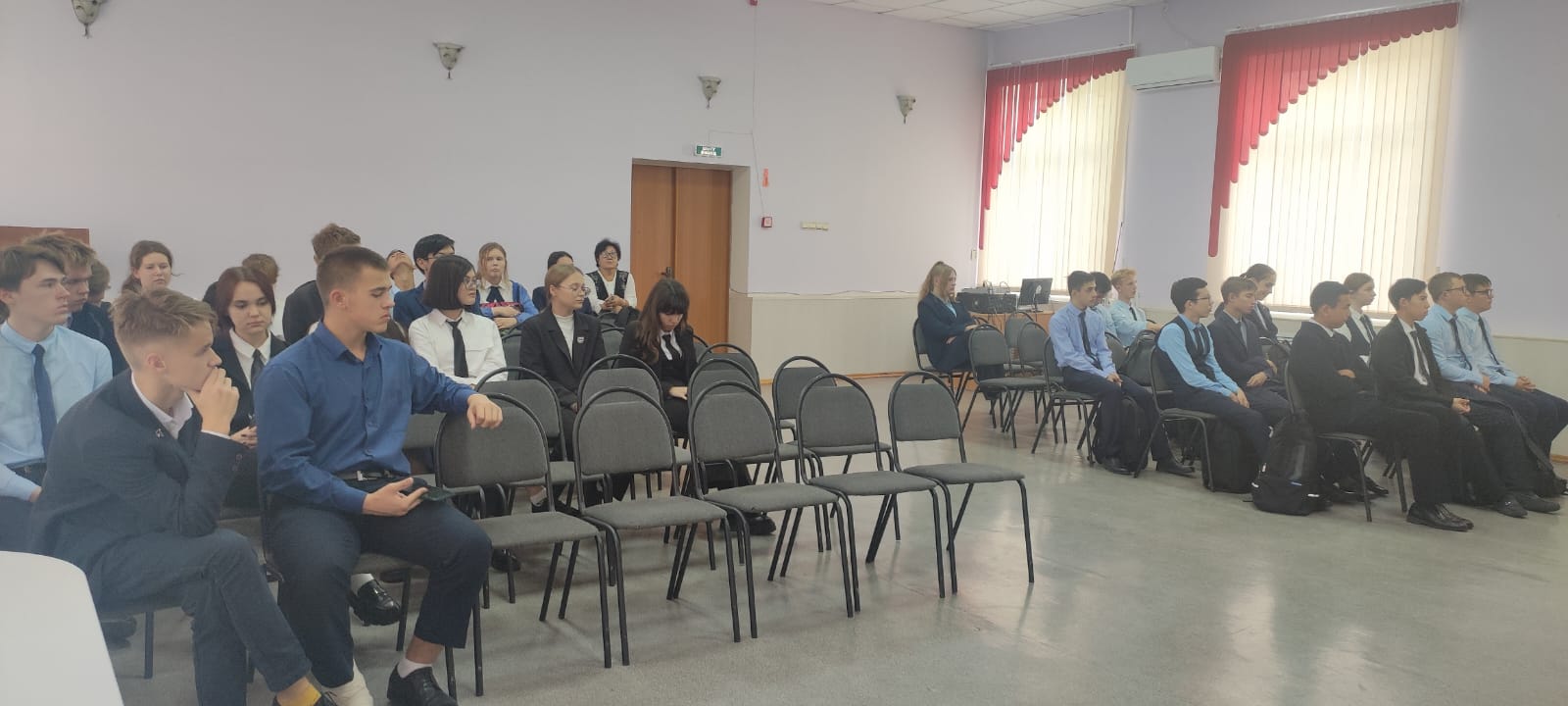 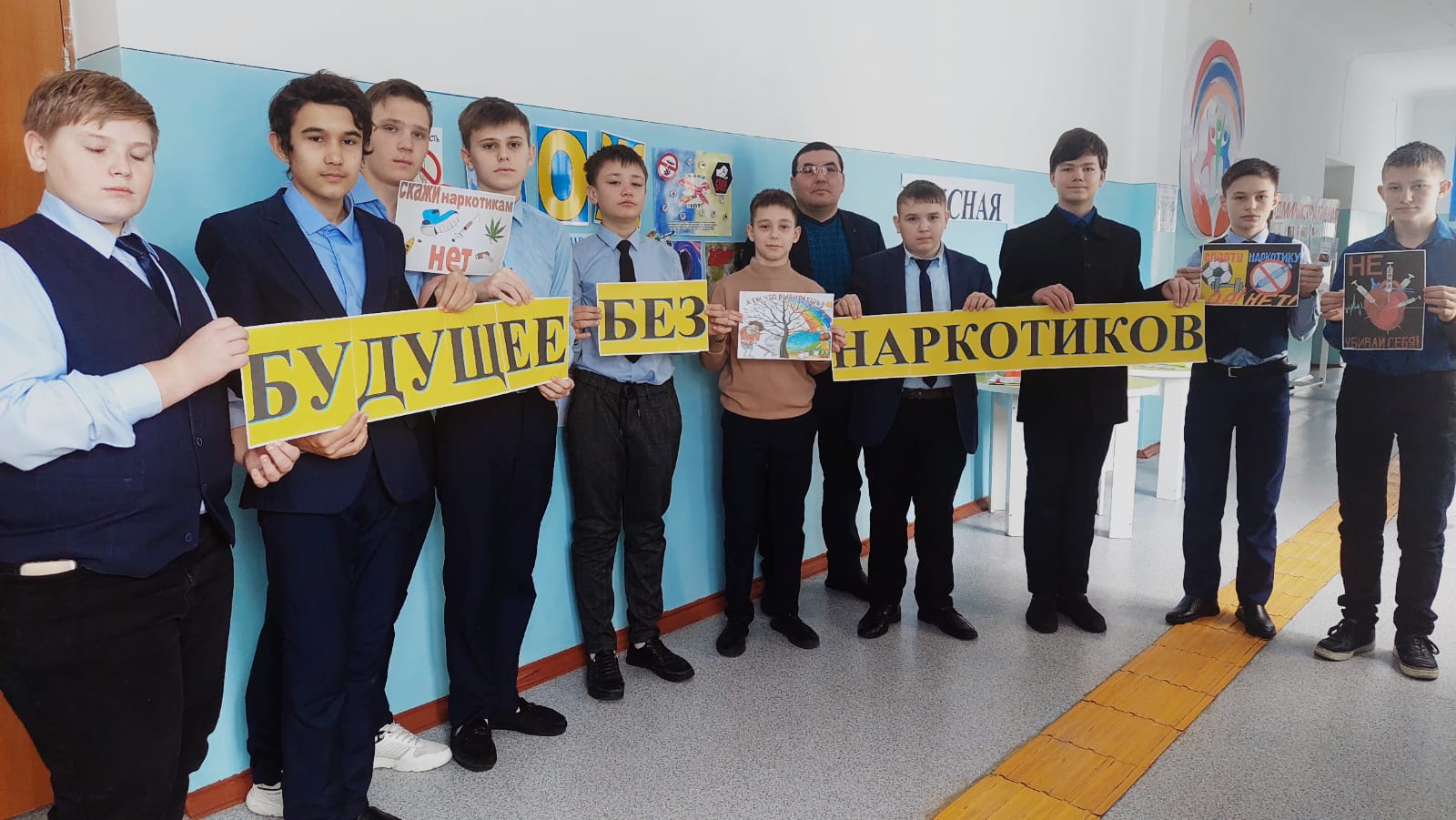 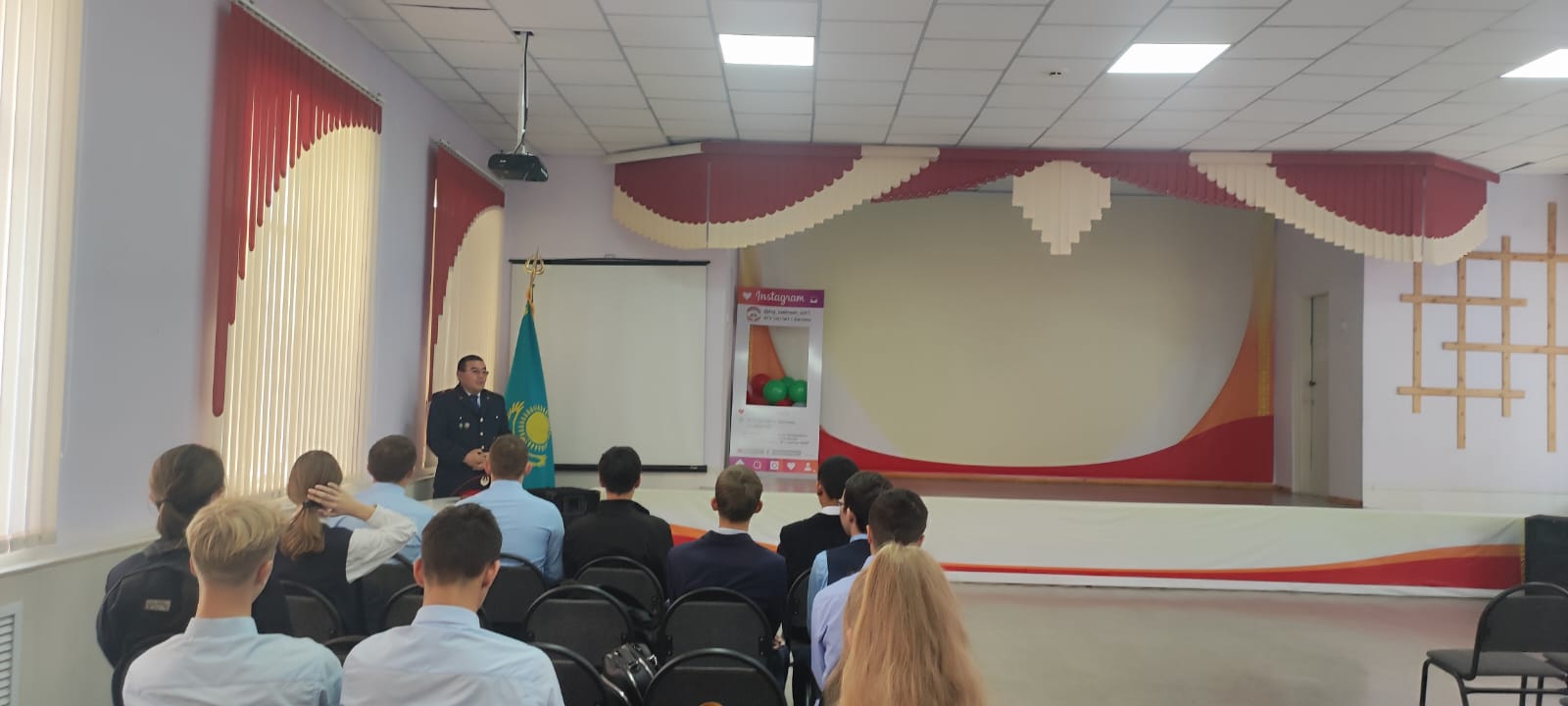 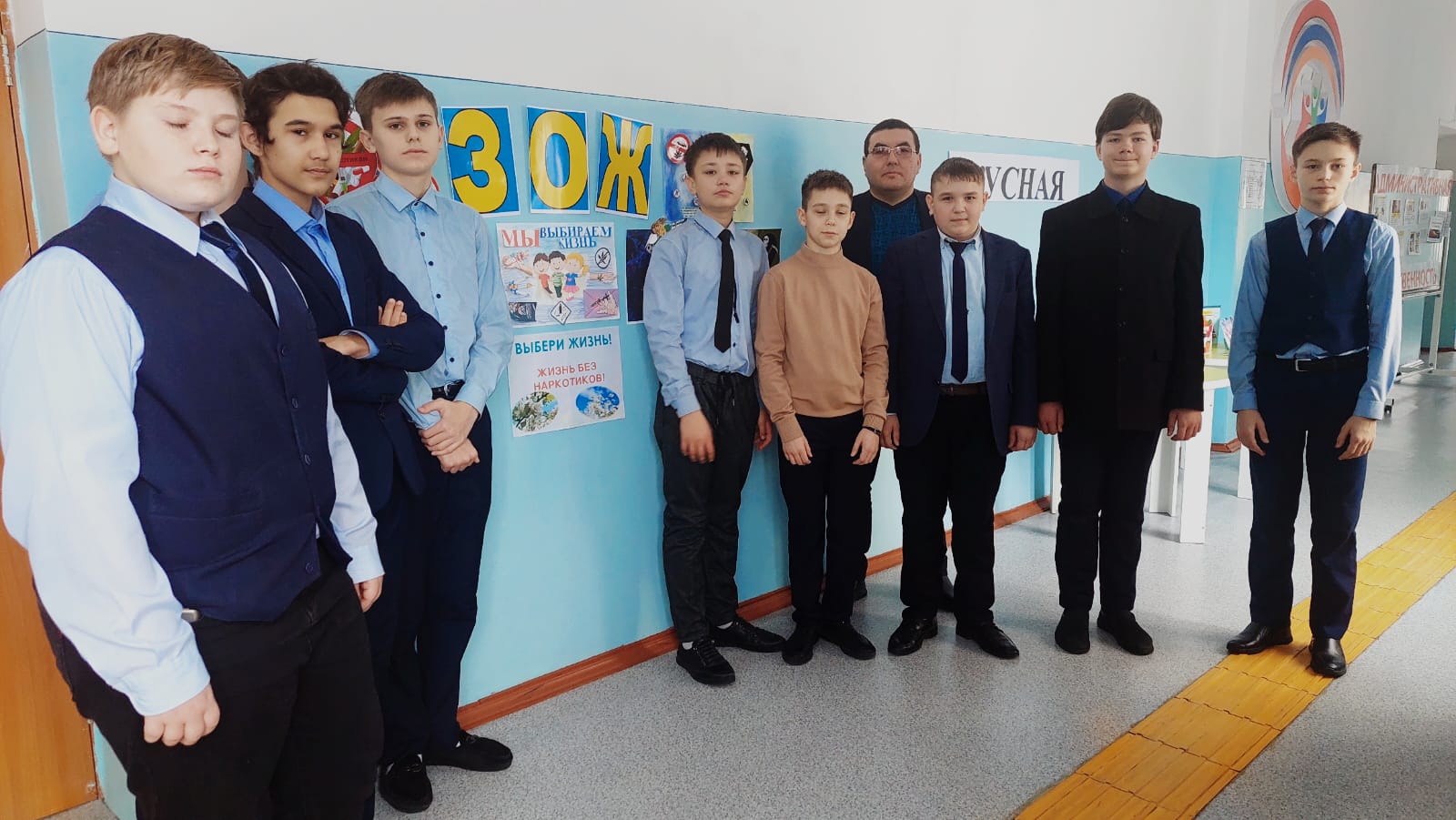 